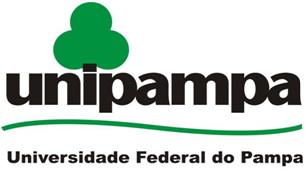 PROAD – FROTA E LOGÍSTICAREQUISIÇÃO DE PNEUS*Pneus de veículos de passeio podem ser trocados em Bagé, Santa Maria ou Pelotas.*Pneus de micro ônibus, somente nos municípios de Santa Maria e Pelotas.Dados da última trocaEspaço para justificativas ou observações relativas à solicitação de troca de pneus.Local e data:					Assinatura do Coordenador Administrativo	UNIDADE SOLICITANTE:Modelo do veículo:Placa do veículo:Bitola do pneu:Quantidade necessária:Quilometragem atual:*Indicar município para troca:Data da última troca:Quilometragem:Marca do pneu: